Конкурс "Мисс Весна" "мисс Весна"	7 марта состоялся ежегодный конкурс красоты и талантов "Мисс весна 2017".  Цель и задачи мероприятия:Формировать в сознании учащихся идеальный образ девушки – девочки.Воспитывать уважительное отношение  друг другу.Развивать творческие способности учащихся, умения интересно организовывать свой досуг.Членами жюри были: директор школы-интерната В.Н. Гурьева, зам.дир. по ВР Н.И.Михайлова, ученики Лопатин Никита 9а, Баев Алексей 8а, Уларов Степа 5а. 	Конкурс состоял из 5 этапов: По итогам всех этапов титул «Мисс Весна – 2017» завоевала Строева Влада, ученица 4а. Титул первой вице-мисс достался ученице 3а Баевой Зарине, а титул второй вице-мисс достался ученице 1 «а» класса Ворониной Свете.  Номинации:"Мисс Талант" - Лю Александра, 6а"Мисс Очарование" - Наумова Оля, 5а"Мисс Улыбка" - Сивцева Арина, 6б"Приз зрительских симпатий" - Мазниченко Юлия, 7б"Мисс Скромность" - Векшина Фарида, 7а"Мисс Грация" - Бакшинова Маша, 9бВсе участницы награждены сертификатами, грамотами и призами. 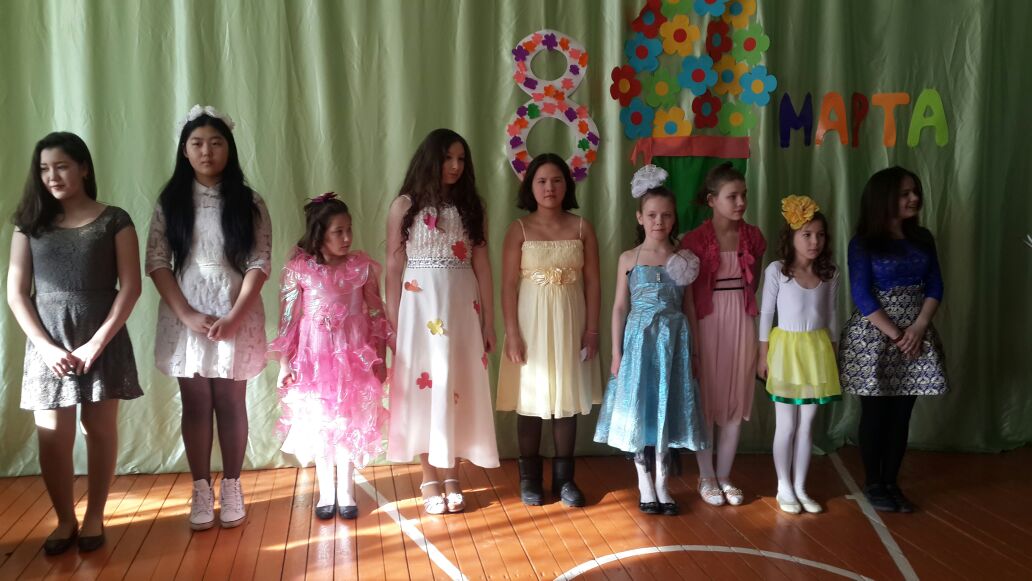 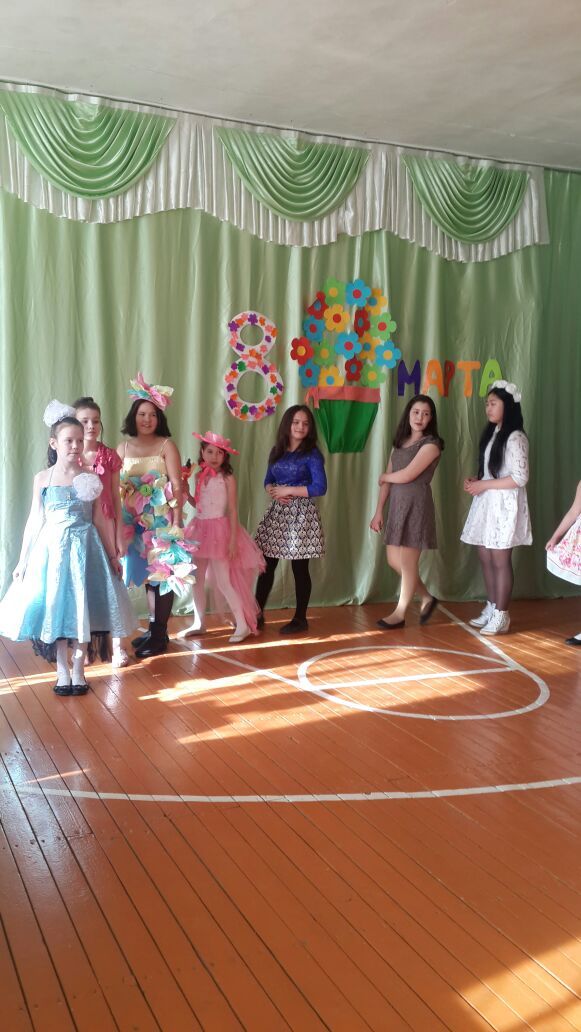 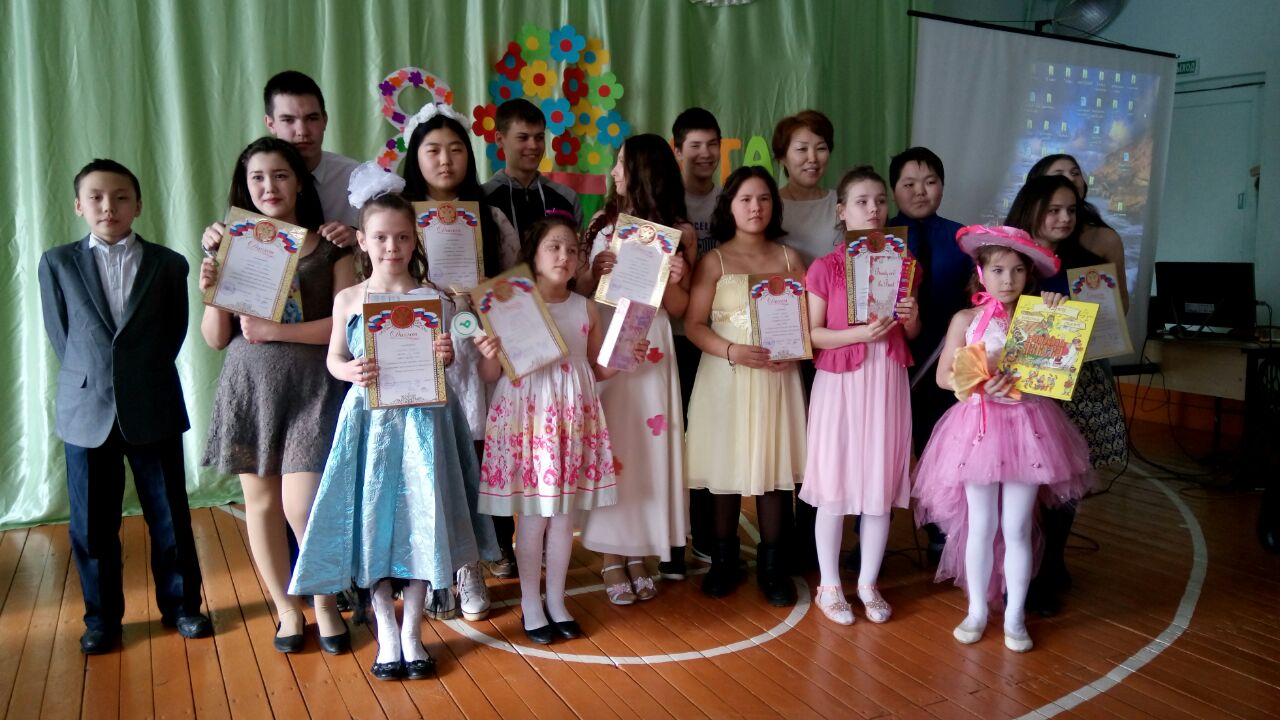 ВизиткаВопросыБлюдоТалантДефиле